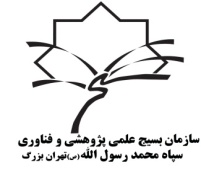 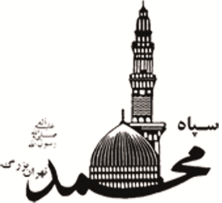 فرم شماره7 شرکت در جشنواره  علمیشهید طهرانی مقدم(استاد برتر)مشخصات فردیمشخصات علمي :       *کليه مستندات در خصوص عضويت و افتخارات به پيوست ارسال گردد.مشخصات تاليفات:مشخصات پروژه هاي تحقيقي:عضويت در بسيج:بله                       خيرناحيه:حوزه:پایگاه:نام و نام خانوادگی:نام و نام خانوادگی:نام و نام خانوادگی:عکس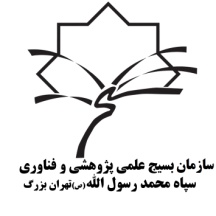 نام پدر:نام پدر:نام پدر:عکسکد ملی:تاریخ تولد:تاریخ تولد:عکسوضعیت تحصیلی:     محصل               دانشجو               فارغ التحصیل           آخرین مدرک تحصیلی............................وضعیت تحصیلی:     محصل               دانشجو               فارغ التحصیل           آخرین مدرک تحصیلی............................وضعیت تحصیلی:     محصل               دانشجو               فارغ التحصیل           آخرین مدرک تحصیلی............................وضعیت تحصیلی:     محصل               دانشجو               فارغ التحصیل           آخرین مدرک تحصیلی............................نام دانشگاه/دانشکده/آموزشگاه: نام دانشگاه/دانشکده/آموزشگاه: نام دانشگاه/دانشکده/آموزشگاه: نام دانشگاه/دانشکده/آموزشگاه: رشته تحصیلی:گرایش:گرایش:گرایش:کد بسیجی:تلفن ثابت:تلفن همراه:تلفن همراه:آدرس:آدرس:آدرس:آدرس:آدرس پست الکترونیک:     email:                                                                                                                           آدرس پست الکترونیک:     email:                                                                                                                           آدرس پست الکترونیک:     email:                                                                                                                           آدرس پست الکترونیک:     email:                                                                                                                           نام دانشگده ودانشگاهنوع عضويت /رشته تحصيلي (مربي.استاديار.دانشيار.استاد.مدرس)تاريخ شروع و پايانتاريخ شروع و پايانفعاليت شاخص علميتاليفات:مقالات:پژوهشات:سايرعناوين وافتخارات:ردیفعنوان نوع(ترجمه،تاليف،پژوهش ومقاله)سال انتشارنام انتشارات/نام نشريهرشته علميردیفعنوان سال شروع و خاتمهسال شروع و خاتمهنتيجه پروژه